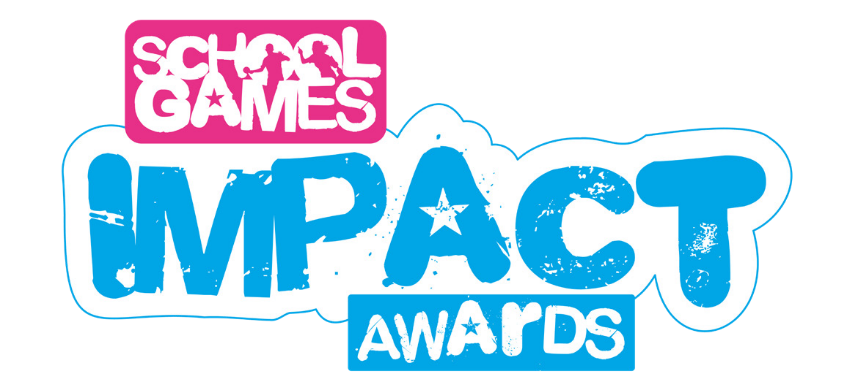 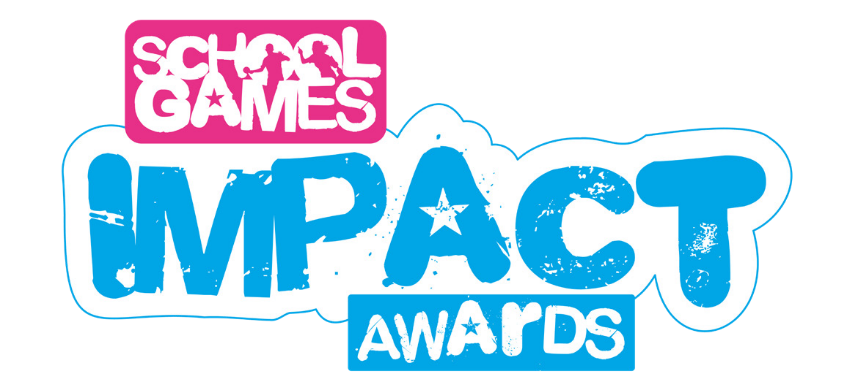 ENTRY FORM 2022/23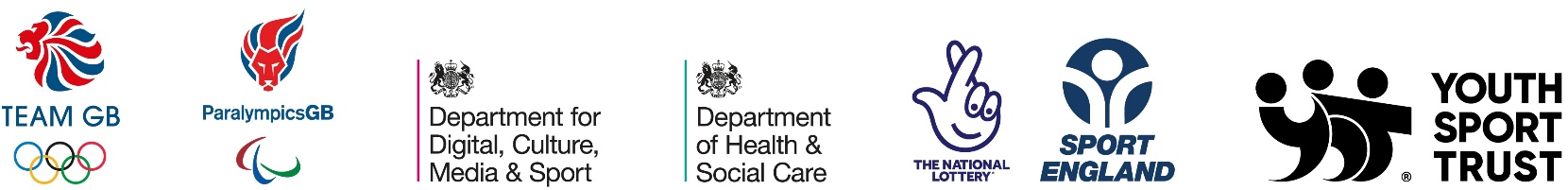 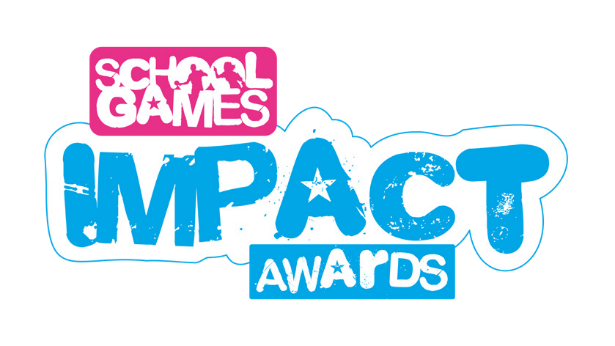 Thank you for downloading the entry form for the School Games Impact Awards!You can enter the School Games Impact Awards if you are either an SGO, part of an Active Partnership, an NGB, or a school.All you need to do is fill out the form below and submit within the submission window relevant to the current term.For the 2022/23 academic year, these are the windows:Autumn Term: 9th December 2022Spring Term: 24th March 2023Summer Term: 7th July 2023The work in your entry must correspond to the term to which you are submitting. Please fill out this form in response to the prompt questions.
Feel free to attach any relevant photos or videos with your submission providing you have permission to share them, especially if they are of young people.Above all else, the important thing to show in your entry is the IMPACT your work had on young people.Further information on the Impact Awards, including the category criteria, can be found here.When complete, send this document and any other relevant content toInfo@yourschoolgames.com.

Remember; for SGO colleagues, each submission to the School Games Impact 
Awards is considered as a case study and therefore contributes to your School Games 
expectation to submit one case study per academic year.We can’t wait to see your entry!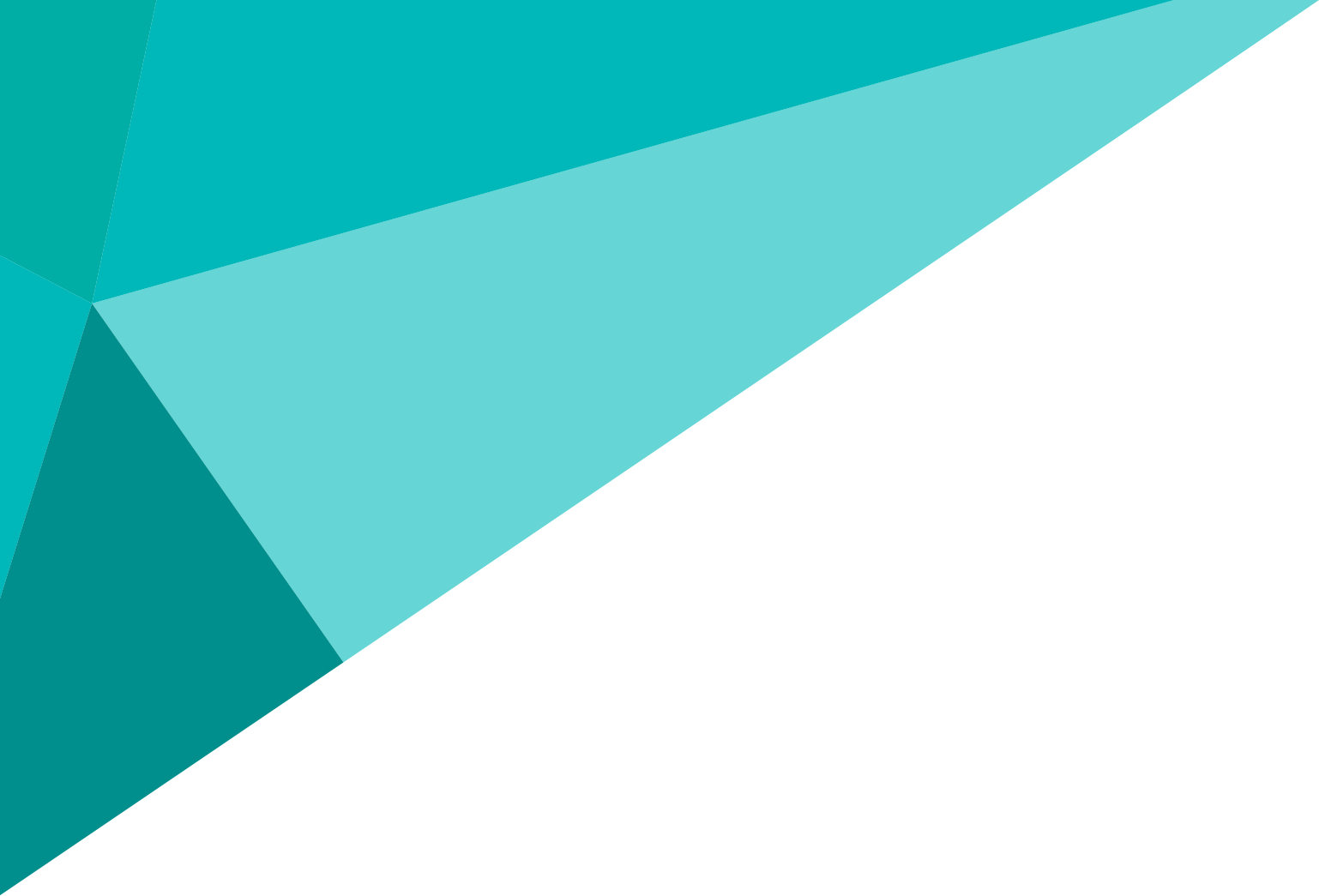 General InformationGeneral InformationNameDate/term in which your impact took placeAreaPlease indicate whether you are an SGO, or submitting as an Active Partnership, NGB or  a schoolTags for the entry (to be completed by reviewer)ContextContextBackground InformationWhat was the aim of the work?Which School Games outcome did it focus on?Which Impact Awards category are you entering?(See here for the list of categories)IntentIntentWhat motivated and drove it to happen?How was the issue / need identified?Target GroupTarget GroupWho was involved?(e.g. year groups, schools, demographics, key individuals?)ContextContextWhat activities were delivered?Who delivered the activities?Where and when did they happen?What were the timescales?What partners did you work with if any?ImpactImpactWho was engaged / who did the work reach?Who was impacted?What benefits did you observe as a result of the work?ChallengesChallengesReflect on the work and consider what challenges were experienced and how were they overcome?SustainabilitySustainabilityHow can the work become more sustainable?What are the next steps?If you worked with any partners / community organisations, how do you plan to continue to develop this partnership?Top TipsTop TipsAs a result of your experience, what advice would you have for others?What was your biggest learning from the work?